Žádost o omezení svéprávnosti - vzor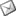 ___ Okresnímu soudu v Ostavěopatrovnické odděleníU Soudu 4/6187708 82 Ostrava-PorubaNavrhovatelka: ....................... (jmeno a příjmení) ,nar. ....................bytem .........................Návrh na posouzení svéprávnosti ........................ (jméno a příjmení), nar. .................... , bytem ................................... I.V posledním období se u manžela .................. začaly  projevovaly příznaky duševní choroby. Proto jsem požádala o jeho vyšetření. Podle lékařského osvědčení ze dne ............... trpí manžel duševní poruchou, která není přechodného rázu. V důsledku této nemoci není vůbec schopen činit právní úkony.Důkaz: lékařské osvědčení ze dne ..............II.Nezbývá mně, než navrhnout, aby z těchto důvodů byl manžel omezen ve svéprávnosti.Důkaz: výslech manželkyIII.S ohledem na shora uvedené navrhuji vydání tohotorozsudku:Rozsah oprávnění opatrovníka:Uzavírání smluv jménem posuzovaného, a to včetně smluv o poskytování sociálních služeb a dodatků ke smlouvám o poskytování sociálních služebHospodaření s financemi posuzovaného, včetně zajišťování úhrad účtů posuzovaného, hospodaření s jeho příjmy i zůstatkem jeho financí vč. nakládání s jeho úsporamiPro jednání v zájmu posuzovaného s orgány státní správy, veřejné správy a veřejnými institucemiK udělení souhlasu s běžným ošetřením a vyšetřením posuzovaného K přebírání poštovních a listovních zásilek.xxxx………………, s ohledem na svůj stav není schopen/na provádění výše uvedených úkonů ve svém zájmu....................(jmeno a příjmení), nar. ........................ v ..........., bytem ...................... , se omezuje ve svéprávnosti..V .............. dne ...............(podpis navrhovatele)